SECRETARIA MUNICIPAL DE EDUCAÇÃOPONTE ALTA DO NORTE-SCESCOLA: CEME RECANTO DA CRIANÇAPROFESSORA: ADRIANA DOS SANTOSTURMA: 1°ANO TURNO: VESPERTINOATIVIDADES REMOTAS/ NÃO PRESENCIAIS: 17/08/2020 A 20/08/2020SEGUNDA - FEIRA 17/08 PORTUGUÊS LDI PÁGINA 16 AGENDA TELEFÔNICA ATIVIDADES 1) OBSERVE ESTAS DUAS AGENDAS : 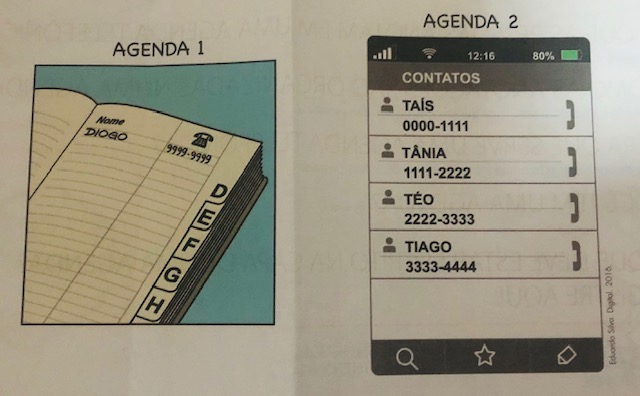 2)  VOCÊ JÁ TINHA VISTO UMA AGENDA DO MESMO TIPO DA AGENDA 2? SE SIM, COMENTE ISSO. 3) QUAL É A DIFERENÇA ENTRE ELAS? 4)  AS DUAS AGENDAS TÊM A MESMA FINALIDADES? 5) REGISTRE O NOME DE UM COLEGA SEU QUE PODERIA CONSTAR NA MESMA PÁGINA OU TELA DESSAS AGENDAS.PÁGINA DA AGENDA 1 TELA DA AGENDA 2CIÊNCIASNA LDI PÁGINA 10 ATIVIDADES:  LEIA O TEXTO E NA SEQUÊNCIA, FAÇA O QUE SE PEDE.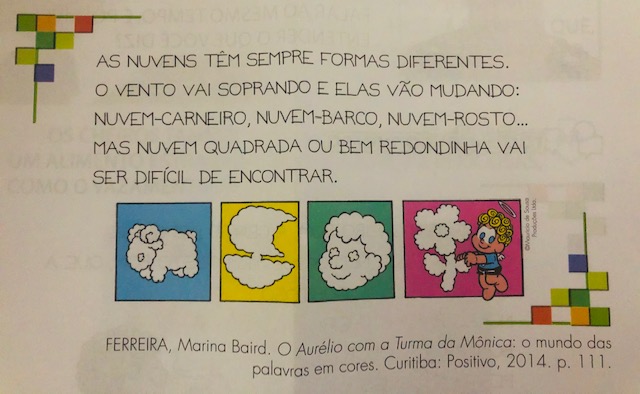 RESPONDA:1) QUE ÓRGÃOS UTILIZAMOS PARA VER AS DIFERENTES FORMAS DAS NUVENS?2)  SE PUDESSE TOCAR NAS NUVENS, O QUE VOCÊ ACHA QUE SENTIRIA?3)QUE FORMATO DE NUVENS VOCÊ JÁ ENXERGOU AO OLHAR PARA O CÉU? TERÇA – FEIRA 18/08MATEMÁTICANA LDI PÁGINA 7 CONTINUIDADES 1) BRUNA E O IRMÃO LUCAS CHEGARAM DA ESCOLA ALMOÇARAM E ESTÃO SE PREPARANDO PARA A VIAGEM.MARQUE COM X O PERÍODO EM QUE ELES ESTUDAM            (  ) MANHÃ      (  ) TARDE 2) BRUNA E LUCAS FORAM SE DESPEDIR DOS AMIGOS DO BAIRRO.3) PINTE AS CRIANÇAS QUE SÃO MAIS BAIXAS DO QUE LUCAS.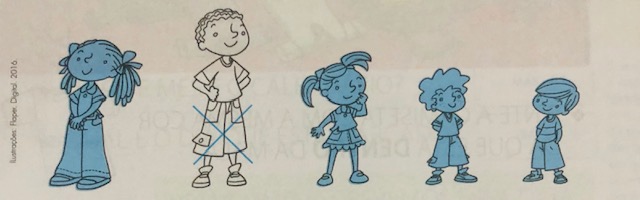 4) MARQUE UM X NAS CRIANÇAS QUE SÃO MAIS ALTA QUE BRUNA.5) RECORTE AS FIGURAS DA ABA AO LADO E COLE –AS NO ESPAÇO A SEGUIR, POR ORDEM DE ALTURA, DA MENOR CRIANÇA PARA A MAIOR.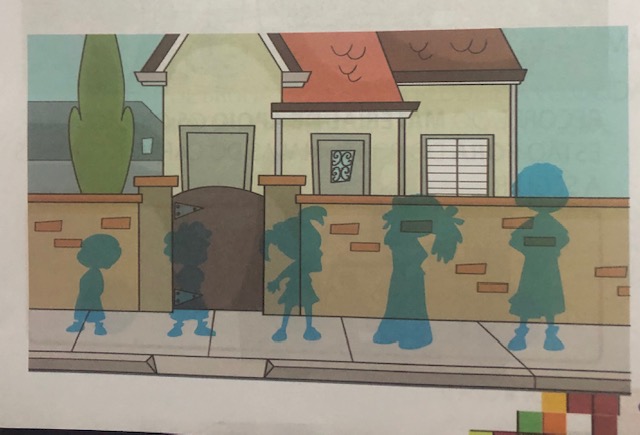 QUARTA – FEIRA 19/08HISTÓRIA PÁGINA 10 LDI. 1) AS FAMÍLIAS TAMBÉM TÊM UMA IDENTIDADE. 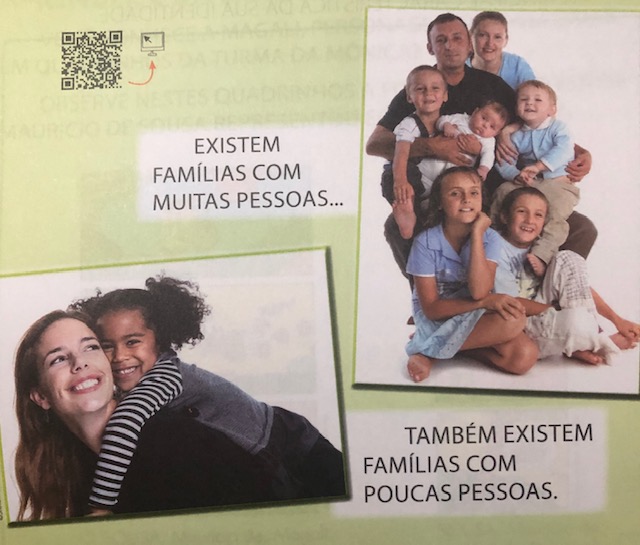 E SUA FAMÍLIA? COMO ELA É? DESENHE-A NO QUADRO A SEGUIR PODE SER ATRAVÉS DE COLAGEM.QUINTA – FEIRA 20/08GEOGRAFIA PÁGINA 11 ATIVIDADE NO MATERIAL DE APOIO REALIZE MAIS ATIVIDADES RELACIONADAS AS PARTES INTERNAS DE UMA MORADIA E SEUS OBJETOS.